9	按照《公约》第7条，审议并批准无线电通信局主任关于下列内容的报告：9.1	自WRC-12以来无线电通信部门的活动；9.1(9.1.7)	第647号决议（WRC-12，修订版）– 应急和赈灾无线电通信频谱管理指导原则引言第647号决议（WRC-07）鼓励主管部门在制定国内规划时，考虑到全球和/或区域性应急和赈灾频段/频率范围，并将该信息传达给无线电通信局，此决议还要求无线电通信局主任协助成员国开展应急通信备灾活动，方法是建立一个有关目前在紧急情况下可用的频率（不仅限于第646号决议（WRC-12）中所列频率）的数据库，并颁发一个适当的列表，同时考虑到无线电通信全会（2007年，日内瓦）的ITU-R第53号决议。这些欧洲提案符合CPM报告的方法C。考虑到以下原因，欧洲建议废除第647号决议（WRC-12，修订版）：–	国际电联数据库中的联系信息（包括联系人名单）应不断充实和完善；–	国际电联数据库不需要操作频率范围，因为发生灾害时当地的联系人会提供并协调特定的频率和程序；–	相关手册虽然有前瞻性的指导作用，但不是紧急情况下必读的相关文件。建议将必要的保证因素纳入第644号决议（WRC-12，修订版）。提案MOD	EUR/9A22A7/1第644号决议（WRC-，修订版）用于早期预警、减灾和赈灾工作
的无线电通信资源世界无线电通信大会（年，日内瓦），...认识到...d)	世界电信发展大会有关电信/信息通信技术在备灾、早期预警、救援、减灾、赈灾和响应方面的作用的第34号决议（年，，修订版），以及ITU-D第22-1/2号课题“用于备灾、减灾和响应的电信/ICT”；...注意到本决议与关于公共保护和赈灾的第646号（WRC-12，修订版）决议密切相关，...责成无线电通信局主任...4	协调此项决议第646号决议（WRC-12，修订版）之间的各项活动，防止可能出现的工作重叠SUP	EUR/9A22A7/2第647号决议（WRC-12，修订版）应急和赈灾无线电通信频谱
管理指导原则理由：	该决议不再需要。______________世界无线电通信大会（WRC-15）
2015年11月2-27日，日内瓦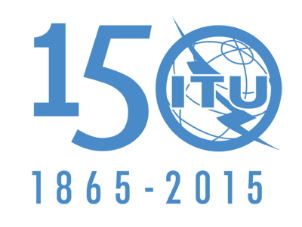 国 际 电 信 联 盟全体会议文件 9 (Add.22)(Add.7) -C2015年6月24日原文：英文欧洲共同提案（CEPT）欧洲共同提案（CEPT）有关大会工作的提案有关大会工作的提案议项9.1(9.1.7)议项9.1(9.1.7)